Inscrição no Programa de Pós-graduação – ANEXO ILinha de pesquisa pretendida: (  ) Fitotecnia                                                                                           (  )  Recursos Florestais                                                                          (  ) Solos e nutrição de plantas          Pretende solicitar bolsa? Sim  Não Se autodeclara preto, pardo ou indígena? Sim  Não Opção de orientação de acordo com o anexo III, em ordem de prioridade (preenchimento obrigatório): 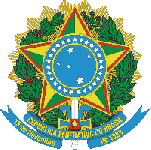 SERVIÇO PÚBLICO FEDERALUNIVERSIDADE FEDERAL DE GOIASREGIONAL JATAÍPROGRAMA DE PÓS-GRADUAÇÃO EM AGRONOMIARod. BR  192, n.3.800, Zona Rural (Setor Industrial)75.801-615 – Jataí/GO – BRASILEmail: ppgajatai@gmail.com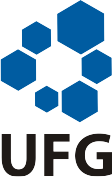 Dados pessoais Dados pessoais Dados pessoais Dados pessoais Nome Completo: Nome Completo: Nome Completo: Nome Completo: Nome da mãe: Nome da mãe: Nome da mãe: Nome da mãe: Local de nascimento (Cidade/UF/País):Local de nascimento (Cidade/UF/País):Data de nascimento: Data de nascimento: Nacionalidade: Estado civil: Estado civil: No de filhos: RG: Local e data de emissão: Local e data de emissão: CPF: E-mail: E-mail: E-mail: E-mail: Endereço: Endereço: Endereço: Endereço: Cidade/Estado/País: CEP: CEP: Telefone: (     )     Passaporte (se estrangeiro)Órgão e data de emissão Órgão e data de emissão Data de entrada no país:  Dados profissionais  Dados profissionais  Dados profissionais  Dados profissionais  Dados profissionais  Dados profissionais  Dados profissionais Trabalha: Trabalha: Instituição: Instituição: Cargo: Cargo: Cargo: Endereço do trabalho:Endereço do trabalho:Endereço do trabalho:Endereço do trabalho:Endereço do trabalho:Endereço do trabalho:Endereço do trabalho:Cidade/Estado/País: Cidade/Estado/País: CEP: CEP: CEP: Telefone:(     )     Telefone:(     )     Se selecionado, manterá vínculo empregatício:Sim          Não Se selecionado, manterá vínculo empregatício:Sim          Não Se selecionado, manterá vínculo empregatício:Sim          Não Nome, cargo e assinatura do superior:Nome, cargo e assinatura do superior:Nome, cargo e assinatura do superior:Nome, cargo e assinatura do superior:Se mantiver vínculo empregatício a liberação será: Parcial    Integral  Se mantiver vínculo empregatício a liberação será: Parcial    Integral  Se mantiver vínculo empregatício a liberação será: Parcial    Integral  Nome, cargo e assinatura do superior:Nome, cargo e assinatura do superior:Nome, cargo e assinatura do superior:Nome, cargo e assinatura do superior:SERVIÇO PÚBLICO FEDERALUNIVERSIDADE FEDERAL DE GOIASREGIONAL JATAÍPROGRAMA DE PÓS-GRADUAÇÃO EM AGRONOMIARod. BR  192, n.3.800, Zona Rural (Setor Industrial)75.801-615 – Jataí/GO – BRASILEmail: ppgajatai@gmail.comSERVIÇO PÚBLICO FEDERALUNIVERSIDADE FEDERAL DE GOIASREGIONAL JATAÍPROGRAMA DE PÓS-GRADUAÇÃO EM AGRONOMIARod. BR  192, n.3.800, Zona Rural (Setor Industrial)75.801-615 – Jataí/GO – BRASILEmail: ppgajatai@gmail.comSERVIÇO PÚBLICO FEDERALUNIVERSIDADE FEDERAL DE GOIASREGIONAL JATAÍPROGRAMA DE PÓS-GRADUAÇÃO EM AGRONOMIARod. BR  192, n.3.800, Zona Rural (Setor Industrial)75.801-615 – Jataí/GO – BRASILEmail: ppgajatai@gmail.comSERVIÇO PÚBLICO FEDERALUNIVERSIDADE FEDERAL DE GOIASREGIONAL JATAÍPROGRAMA DE PÓS-GRADUAÇÃO EM AGRONOMIARod. BR  192, n.3.800, Zona Rural (Setor Industrial)75.801-615 – Jataí/GO – BRASILEmail: ppgajatai@gmail.comSERVIÇO PÚBLICO FEDERALUNIVERSIDADE FEDERAL DE GOIASREGIONAL JATAÍPROGRAMA DE PÓS-GRADUAÇÃO EM AGRONOMIARod. BR  192, n.3.800, Zona Rural (Setor Industrial)75.801-615 – Jataí/GO – BRASILEmail: ppgajatai@gmail.comNOME1.       2.       3.            /     /     AssinaturaLocalDataParecer da Comissão de Seleção do Programa de Pós-Graduação Resultado final:	deferido 	indeferido Comentários: _______________________________________________________________________________________________________________________________________________________________________________________________________